Бриф
Если некоторые вопросы вызовут у вас затруднения, пожалуйста, обратитесь к вашему менеджеру проекта или позвоните нам по телефону +7 (918) 884-86-47Общая информацияСтруктура сайтаФункциональность сайтаУкажите необходимость подключения на сайте нижеперечисленных модулей и опишите все особенности их функционирования.Дизайн сайтаДополнительная информацияБлагодарим Вас, что заполнили бриф.Пожалуйста, отправьте этот заполненный документ нам на почту info@topseo.suМы свяжемся с Вами, как только получим и изучим письмо с приложенным брифом.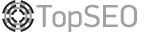 Создание сайтов и комплексный интернет-маркетинг+7 (918) 884-86-47www.topseo.su1.1.Полное название компании1.2Сфера деятельности компании1.3Контактное лицо
Ф.И.О., должность, e-mail, телефон1.4Официальный сайт компании (если есть)1.5.Информация о компании (позиция на рынке, позиционирование, конкурентные преимущества)1.6Характеристика основных товаров и услуг, их количество и способ подачи на сайте1.7.Конкурентные преимущества 
продуктов/услуг перед конкурентами, позиционирование продуктов/услуг1.8.Основные цели и задачи сайта1.9.Основные конкуренты компании и их сайты1.10Примерный бюджет вашего проекта:до 100 000 руб.от 100 000 до 300 000 руб.от 300 000 до 500 000 руб.Свыше 500 000 руб.2.1.Каков предполагаемый тип сайта?Одностраничный сайт/лендингКорпоративный сайт Интернет-магазинИнформационный сайт2.2Требуется ли разработка адаптивной вёрстки сайта? 2.3Необходима ли версия сайта на другом языке? Укажите количество языковых версий и все отличия от русской версии.2.4Планируемая структура разделов сайта.
Укажите список всех разделов и подразделов сайта, а также примерное содержание каждого раздела.Пример:О компании – текст и фотографии.Доставка и оплата – текст.Как мы работаем – текст, схема работы в виде иконок и инфографики.Заявка на расчёт – онлайн калькулятор с расчётом стоимости и отправкой заявки на почту.Контакты – текст, схема проезда Яндекс-карты, иллюстрация схемы проезда.2.5.Будет ли сайт содержать каталог товаров? Приблизительное количество товаров в каталоге, примерная структура разделов / подразделов, количество товаров в каждом разделе.4.1.Каталог товаров или услуг (если есть):Поисковые фильтры (количество / типы фильтров)Сортировка  (типы сортировки)4.2.Карточка товара или услуги:Текстово-графическое описаниеСтоимостьСмежные товары или услугиКнопка покупки или заявки4.5.Приём электронных платежей
Укажите использование платёжного агрегатора (например, «Яндекс.Касса») 4.9.Личный кабинет4.10.Онлайн калькуляторОписать алгоритм работы или предоставить ссылки на аналоги4.11.Формы заявок:Обратный звонокЗаявка на заказ (анкета для заказа)4.13.Интеграция сайта с социальными сетями (перечислить все сервисы)4.14.Любые другие функциональные особенности сайта5.1.Есть ли у компании логотип? Требуется ли его разработка или обновление?5.2.Есть ли компании фирменные цвета, фирменные шрифты, стилеобразующие элементы, гайдлайн/брендбук? Требуется ли их разработка?5.3.Как бы вы описали стиль сайта?Строгий / Мягкий / Веселый / Современный / Чистый / Плоский (FLAT) Сочный / Material Design5.4Примеры понравившихся сайтов из любой тематики С указанием конкретных деталей: дизайн, структура, элементы меню, навигация и т.д.5.5Требуется ли разработка презентации в общем стиле сайта?Формат PDF / pptx, для web или полиграфии5.5Какой уровень проработки дизайна вам требуется?СтандартныйС участием арт-директора6.1.Потребуется ли покупка хостинга и домена для будущего сайта? 6.2.Требуется ли первоначальное наполнение сайта, написание текстов силами Исполнителя?6.3.Требуется ли проведение работ по сохранению позиций в SEO? (при редизайне сайта)6.4Требуется ли поддержка сайта Исполнителем с регулярным обновлением? Планируемый объём часов работы в месяц.Тарифы по поддержке сайта:Стандартный - 10 000 руб./месяц
Доступно 10 часов работыИндивидуальный
Подобрать индивидуальные условия.6.5.Какие методы продвижения планируете использовать?SEO-продвижениеКонтекстная рекламаSMM-продвижение в соцсетях6.6.Требуется ли профессиональная фото- или видеосъёмка?6.7.Откуда вы узнали о нас?